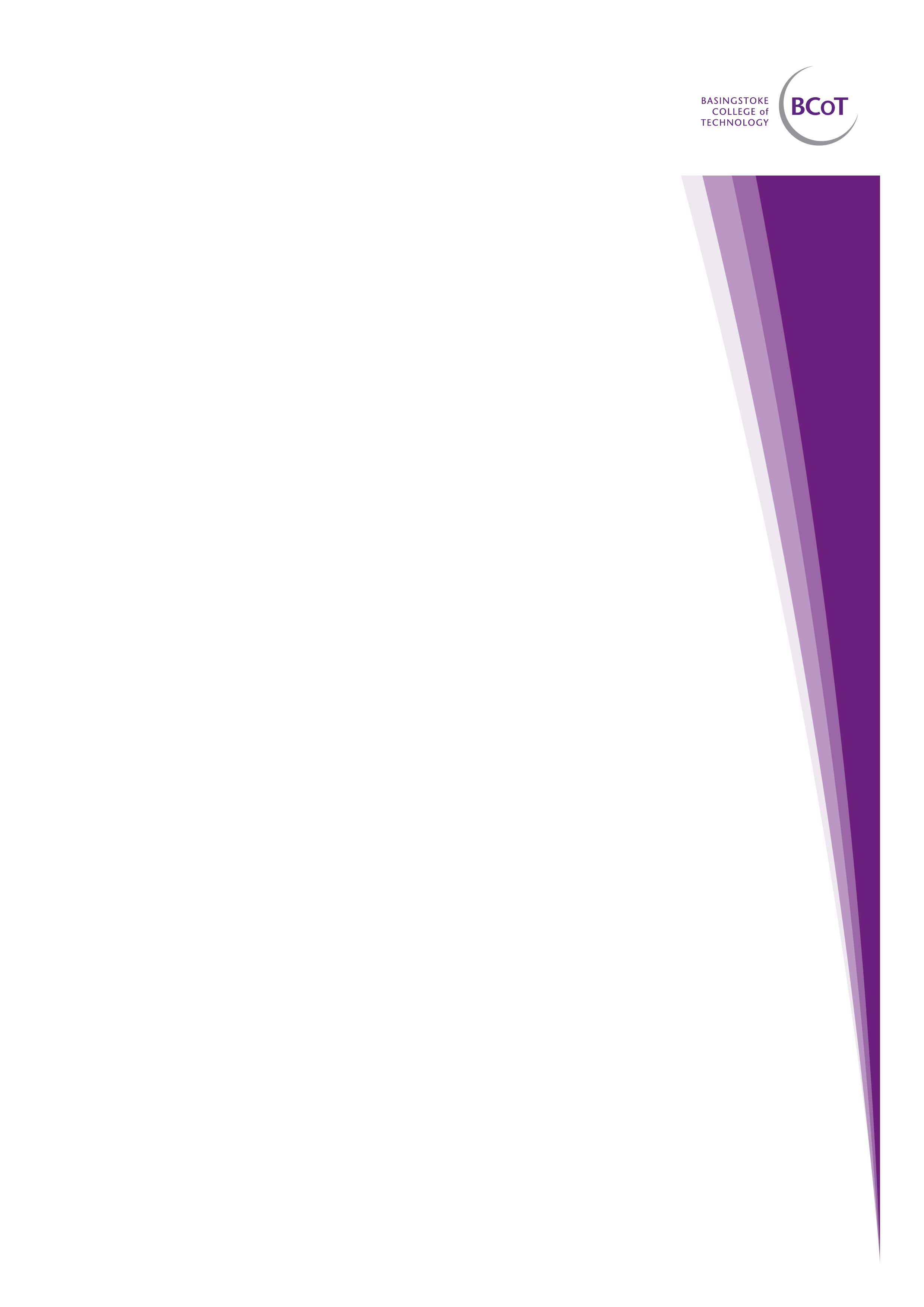 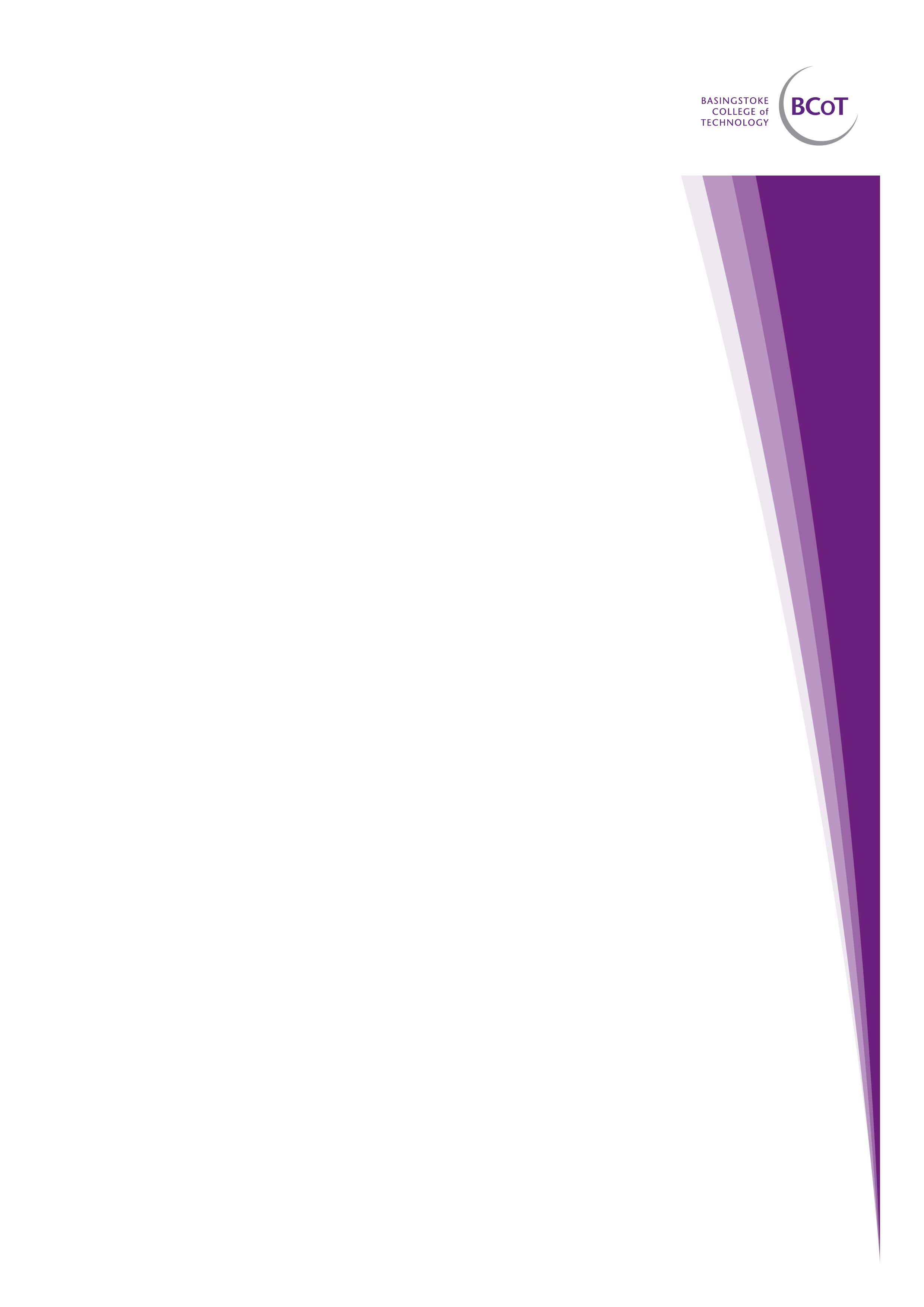 Subsidised  Rail Travel SupportNon Bursary Students2024-25Julie Paige (01256) 306393julie.paige@bcot.ac.ukLinda Wake (01256) 306608linda.wake@bcot.ac.ukStudent Services Team North SiteBasingstoke College of TechnologyWorting Road Basingstoke Hampshire RG21 8TNReception: (01256) 354141You do not need to print off the first four pages unless you want these for reference. We only require the application form to be returned.This guide will explain the various travel support schemes and methods of payment that are available to full time learners for the academic year 2024-25 and includes the rail application form.If you believe you are entitled to financial support please complete the on line application form https://www.bcot.ac.uk/information/fees-and-financial-support/ RAIL PASSBCoT offers a 40% subsidised South Western Railway rail pass for the approved stations listed above (excluding Bramley and Hook which is NOT subsidised). This will allow learners to travel between their home station and Basingstoke, Monday to Friday in term-time only. If your home station is not on this list then please select the closest station. Approved Station Costs and ways to payYou can choose to pay your fee in one of a number of ways, paying for the whole academic year, paid on a termly basis, or seven monthly instalments (please note Bramley, Hook and Winchfield are exempt from the monthly instalment plan). Please select your payment option as listed on the application form. How to applyTo order your required train ticket please download and complete the application form and return it with payment to BCoT’s Student Services Team as soon as possible. Orders received after 2nd September 2024 will be processed, but not guaranteed to arrive before the start of term - BCoT is unable to refund travel costs during this waiting period.All pre-ordered tickets must be collected from the college during or after enrolment, and we will need a passport photograph of the student to complete the application, which you will need to bring in to the Student Services office. Unfortunately, we cannot accept electronic copies of your photograph. We are not able to post out any tickets to your home address.General Information The rail pass remains the property of BCoT and passes must be returned to Student Services if the student is no longer eligible due to transferring to apprenticeship programmes or part time courses or if the student withdraws from the college.Refunds are only available on returned rail passes on a pro-rata basis but not for costs incurred whilst waiting for your travel pass.  There is a £10 return fee. Please note: A lost pass will incur a £10 admin fee to replace, only one replacement per academic year is allowed.Other Rail Offers availableNational Rail Cards: 16-17 Saver Card – This offers 50% of train travel for Standard anytime, Standard Off Peak, Standard advance and Season Tickets for travel at any time of day.  It can be used to buy Season tickets as it is designed to enable 16-17-year old students to access the same half price child fares that they could access until they were 16. NOTE: you cannot use this card to make a further saving from the BCoT subsidised travel offer16-25 railcard is aimed at leisure travel and gives 1/3 off standard and first Class Advance Tickets. Conditions do apply see website for details.The Saver Cards are available to purchase directly from the train companies and will cost £30 per annum. NOTE: The BCoT Rail pass is a scholars pass valid from Monday to Friday school term time only and may appear cheaper than the Saver Card options, which are priced differently and may have 7 day week validity. It may be worth checking your travel requirements and costs before deciding on purchasing. What to do next?For Rail passIf you require a train pass please complete the rail application form (attached) and send with the first instalment/termly figure/yearly amount to:Student Services Team North SiteBasingstoke College of TechnologyWorting Road, Basingstoke, Hampshire RG21 8TNRail Application Form2024-25Student DetailsPaymentPlease indicate your choice of payment plan selection below:   Station:		…………………………………………….Options (see prices listed):Full year		£……………………….Autumn Term		£……………………….Monthly instalment	£……………………….Note: We are unable to set up Direct Debit payments at the moment, so if you opt for monthly or termly payments you will be contacted by a member of the Student Services team to provide Credit/Debit/Switch card details, either monthly or termly (as appropriate) as we do not keep you Credit/Debit/Switch card details on file. We will also accept Cash paymentsWe will require payment before we order the rail passPlease provide us with a printed passport-sized photograph.   We cannot accept Digital photos emailed to us.Signature of Learner:								       Date: 	Signature of Parent/Guardian: 							       Date: Credit/Debit/Switch Card Payment Consent formI consent for my Debit/Credit/Switch Card to be debited for £ ………………… for the purchase of a rail pass.These details will be shredded after use. Please note that we do not accept cheques.StationFull Year2024-25Autumn Term9th Sept – 20th DecSpring Term6th Jan – 4th AprSummer Term22nd April – 7th July7 monthly instalments (Sep – Mar)Andover£833.37£294.00£266.49£272.88£119.06Bramley£558.89£197.15£178.75£182.99NABrookwood£884.39£311.97£282.81£289.61£126.35Eastleigh£1114.78£393.27£356.49£365.02£159.26Farnborough Main£659.48£232.65£210.87£215.96£94.22Fleet£568.48£200.55£181.77£186.16£81.22Grateley£833.37£294.00£266.49£272.88£119.06Hook£588.78£207.75£188.25£192.78NAMicheldever£514.74£181.59£164.58£168.57£73.54Mortimer£463.69£163.56£148.29£151.84£66.25Reading stations£682.98£240.93£218.40£223.65£97.57Shawford£833.37£294.00£266.49£272.88£119.06Southampton Airport£1175.54£414.72£375.90£384.92£167.94Southampton Central£1338.24£472.14£427.92£438.18£191.18Winchester£833.37£294.00£266.49£272.88£119.06Winchfield£420.86£148.47£134.58£137.81NASurnameFirst NameHome AddressHome AddressPostcode DoBAge as of 31 August 2023Age as of 31 August 2023Home Phone numberMobile PhoneNumber Email AddressName of courseStarting Statione.g. HookPhoto attachedYes/NoPhoto attachedYes/NoCardholder’s nameHome AddressHome AddressPostcode Card TypePlease tickMaster CardVisaElectronOther Card Number(16 digits)Issue Number(if applicable)Expiry DateSecurity Code(3 digit CVC No)Signature of cardholderDate 